INFORME final de INVESTIGACIÓN APLICADA Y FORMATIVA FOR-INV-003Información general del proyectoResumen del ProyectoDebe tener un máximo de 300 palabras y contener la información necesaria para darle al lector una idea precisa de su pertinencia y contener una síntesis del problema investigado, el marco teórico, los objetivos, la metodología utilizada y los resultados obtenidos.Objetivos Son las acciones que se realizan para obtener el nivel de conocimiento deseado sobre el objeto de estudio, deben expresarse con claridad, ser medibles, alcanzables, realistas y en tiempo, ya que son la guía del estudio a realizar (Abella-Mahecha & Pachón-Soler, 2011).Objetivo generalTener muy claro cuál es la finalidad del proyecto, cuál es la propuesta de estudio, lo que pretende demostrar o solucionar. El objetivo principal debe condensar el tema central del trabajo, debe expresar en una frase lo que se busca hacer, cómo, para qué y dónde. Este objetivo es el que enmarca la finalidad del proyecto, se relaciona con el título o los subtítulos de los trabajos.Objetivos específicosLos objetivos específicos (deben ser tres máximos) son los pasos y logros que se buscarán cumplir a fin de demostrar el objetivo principal y en coherencia con la ruta metodológica.MetodologíaIndique de forma precisa, la metodología que siguió para alcanzar los objetivos propuestos, si realizó alguna modificación explique los motivos que la causaron.4.1 Cumplimiento de las actividades programadasResultados de la investigación o de la investigación/creaciónConocimiento generado en el cumplimiento de cada uno de los Objetivos.Ejemplo:  Presentación tablasPara la construcción de las tablas, con líneas y columnas, con línea que divide los ejes, a espacio sencillo, con divisiones verticales y divisiones internas. Se deben utilizar unidades del Sistema Internacional (SI). Solo las tablas llevan título en la parte superior, a excepción de las figuras que llevan leyenda en la parte inferior (ejemplo). Las abreviaturas y acrónimos deben ser explicados como notas al pie en cada tabla. Un ejemplo de la presentación de una tabla es:Tabla 1. Título de la tabla. Fuente: adaptado de XXXXX o autores (cuando la tabla es aportada por los autores).Ejemplo: Presentación de figuras. Dentro de la categoría de figuras se incluyen gráficos, imágenes, fotos, y cada una de ellas debe tener su correspondiente leyenda y fuente; en caso de ser de su propia autoría, es necesario indicarlo. Las abreviaturas y acrónimos deben ser explicados en la leyenda de la figura. Las figuras deben ser enviadas en formato .jpg .gif o .png y deben tener una excelente calidad (Figura 1). Un ejemplo de figura: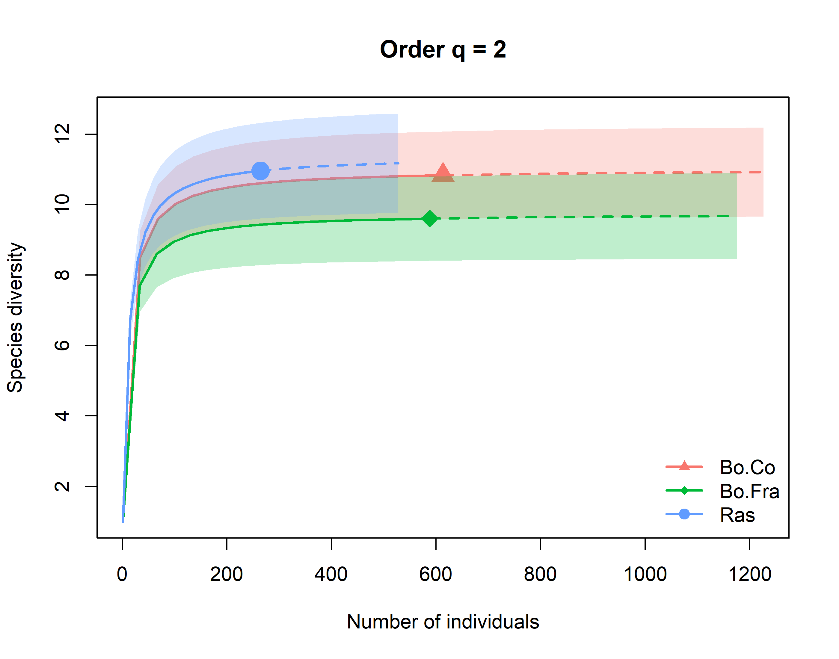 Figura 1.  Nombre la figura.Fuente: Autor Pérez, 2019.Impactos alcanzados por los resultadosConclusiones y recomendacionesEn esta sección se debe evidenciar el cumplimiento de los objetivos y el aporte que el estudiante hace con la definición de la propuesta.ReferenciasFuentes bibliográficas empleadas en cada uno de los ítems del proyecto. Se hará referencia únicamente a aquellas fuentes esperadas en el suministro de la información del respectivo proyecto de intervención. No se incluirán referencias que no se citen. Las citas en cada uno de los campos del formulario se harán empleando el sistema de la American Psychological Association (APA) 7th edition.Ejemplos referenciasAbella-Mahecha, M., & Pachón-Soler, A. (2011). Formación en competencias investigativas en educación superior estudio de caso: Dos programas de Maestría en Educación. (Referencia libro)Agudelo, N. C. (2004). Las líneas de investigación y la formación de investigadores: Una mirada desde la administración y sus procesos formativos. Revista ieRed: Revista electrónica de la Red de Investigación Educativa, 1(1), 28-44. (Referencia artículo)Hernandez-Sampieri, R. (2018). Metodología de la Investigación: Las rutas cuantitativas, cualitativas y mixta. McGraw Hill Mexico.(Referencia libro)FirmasPreparado por:						Aprobado por: Nombre y firma						Nombre y firma	Investigador Principal, 					Líder grupo de investigación			Coordinador Semillero, Auxiliar de investigación Joven Investigador						Revisado por:							Aprobado por:Nombre y firma						MSc. Johan Hernan PérezDocente tutor del auxiliar					Director de InvestigacionesFecha de ElaboraciónFecha de ElaboraciónFecha de ElaboraciónFecha de ElaboraciónFecha de ElaboraciónFecha de ElaboraciónDD/MM/AAATítulo del Proyecto	Título del Proyecto	Título del Proyecto	Título del Proyecto	Título del Proyecto	Título del Proyecto	Título del Proyecto	Aval Rectoral 2023 (si aplica)Aval Rectoral 2023 (si aplica)Duración Fecha de Inicio Fecha de Inicio Fecha de FinalizaciónFecha de FinalizaciónTipo de Proyecto (marcar con una x)    Tipo de Proyecto (marcar con una x)    Tipo de Proyecto (marcar con una x)    Tipo de Proyecto (marcar con una x)    Tipo de Proyecto (marcar con una x)    Tipo de Proyecto (marcar con una x)    Tipo de Proyecto (marcar con una x)    Con financiación interna __                    Cofinanciado  ___                     Cofinanciado  ___                     Cofinanciado  ___                     Sin financiación  __Sin financiación  __Sin financiación  __Nombre de la Convocatoria (si aplica):Entidad Financiadora (si aplica):Entidad Financiadora (si aplica):Entidad Financiadora (si aplica):Proyecto Ficha de Desafío (FD) ___Proyecto de Investigación en Convenio___Joven Investigador ___Auxiliar de investigación ___Apoyo a Maestrías y Doctorados ___Semillero de Investigación ___Proyecto Ficha de Desafío (FD) ___Proyecto de Investigación en Convenio___Joven Investigador ___Auxiliar de investigación ___Apoyo a Maestrías y Doctorados ___Semillero de Investigación ___Proyecto Ficha de Desafío (FD) ___Proyecto de Investigación en Convenio___Joven Investigador ___Auxiliar de investigación ___Apoyo a Maestrías y Doctorados ___Semillero de Investigación ___Grupo de Investigación: Grupo de Investigación: Grupo de Investigación: Grupo de Investigación: Grupo de Investigación: Grupo de Investigación: Grupo de Investigación: Investigador Principal, Coordinador Semillero, Auxiliar de investigación o Joven Investigador: Supervisor del proyecto (Director de Proyecto, Docente investigador, Director de Investigaciones): Investigador Principal, Coordinador Semillero, Auxiliar de investigación o Joven Investigador: Supervisor del proyecto (Director de Proyecto, Docente investigador, Director de Investigaciones): Investigador Principal, Coordinador Semillero, Auxiliar de investigación o Joven Investigador: Supervisor del proyecto (Director de Proyecto, Docente investigador, Director de Investigaciones): Investigador Principal, Coordinador Semillero, Auxiliar de investigación o Joven Investigador: Supervisor del proyecto (Director de Proyecto, Docente investigador, Director de Investigaciones): Investigador Principal, Coordinador Semillero, Auxiliar de investigación o Joven Investigador: Supervisor del proyecto (Director de Proyecto, Docente investigador, Director de Investigaciones): Investigador Principal, Coordinador Semillero, Auxiliar de investigación o Joven Investigador: Supervisor del proyecto (Director de Proyecto, Docente investigador, Director de Investigaciones): Investigador Principal, Coordinador Semillero, Auxiliar de investigación o Joven Investigador: Supervisor del proyecto (Director de Proyecto, Docente investigador, Director de Investigaciones): Correo(s)  institucional(es): Correo(s)  institucional(es): Correo(s)  institucional(es): Correo(s)  institucional(es): Correo(s)  institucional(es): Correo(s)  institucional(es): Correo(s)  institucional(es): Actividades EjecutadasDificultades PresentadasPlan de Contingencia% CumplimientoParticipanteProfesiónUniversidadDepartamentoP1Licenciado UPTCBoyacáP2IngenieroUNCundinamarcaP3AbogadoU. Santo TomásMetaP4QuímicoUISSantanderP5MédicoU. AndesCundinamarcaAplicación del Conocimiento(Describa las aplicaciones y utilidad que tienen los resultados del proyecto)(Describa las aplicaciones y utilidad que tienen los resultados del proyecto)Sector Beneficiado(Marque con una X el o los sectores que se beneficiaron de los resultados del proyecto)Social __                      Económico __              Empresarial __                   Industrial __               Educativo__                Ambiental __                Comunidad Científica __  Describa la forma como los sectores se vieron beneficiados con los resultados de su proyecto.Personas, Comunidades o Entidades Beneficiadas (Describa las características de los beneficiados y la cantidad aproximada de los mismos)(Describa las características de los beneficiados y la cantidad aproximada de los mismos)